2020 Monash trial written exam Q16 (Michael Coman)Answer sheet.A 15yo girl with a known eating disorder is referred to your ED with a significant and sustained deterioration in her condition over the past month.What is the formula to calculate body mass index? (1 mark)Weight (kg)/height (m) squared½ mark if units omittedList five (5) features on physical examination that would confirm your decision for hospital admission (5 marks)Hypothermia (<35.5) (<36 Dunne)Bradycardia <50 (40 Dunne)Postural tachycardia >30Systolic BP <80 mmHg (reluctantly allow <90/60 Dunne)Postural hypotension >20mmHgDehydrationArrythmiaSignificant weight loss (<75% of expected), or rapid weight loss (>10-15% over 3-6 months as per RCH guidelines). Symptomatic hypoglycaemiaAltered conscious stateSigns of heart failureNotes:Self-harm injuries not accepted unless qualified to make it clear that admission is clearly requiredBMI: No reference I found stated a specific BMI to guide hospital admission. (BMI is used to assist defining an ED) Candidates nominated BMI’s from <12 to <17.5. While I agree the lower the BMI the more likely admission, BMI in isolation was not accepted as an answer. Half mark if no values ie ‘postural hypotension’ =0.5 marksTachypnoea not accepted – not sufficiently discriminatoryWeight loss of >1kg week on week acceptedList four (4) investigations that you would perform and the abnormalities you may expect to see in a patient with a medically unstable eating disorder (4 marks)FBE showing anaemia/thrombocytopaenia/pancytopaenia: not accepted. They are more chronic findings and aren’t a good discriminator for medical instabilityB12, folate, iron studies, vit D, FSH etc – all chronic, reflect malnourishment. No bananaDidn’t have to give a value in this section, but lost 0.5 mark if value given and incorrectIn adolescents admitted with an eating disorder, list two (2) clinical features and two (2) investigation findings that would support a diagnosis of refeeding syndrome (2 marks)Refeeding = hypophosphataemia and volume overload and all the sequellae that ensuesComments: Many candidates said that hyperphosphataemia was a feature of refeeding syndrome. Pass mark 8.5/14. (Note that the ACEM exam incorrectly scored the exam out of 12, if you received >12 for the question I mentioned this in comments but the maximum mark that could be entered was 12.Range 2.5 – 13.5Don’t be satisfied if you received 8.5, the pass mark probably should have been 9References:RCH clinical practice guidelinesUp to DateCameron. Textbook of Paediatric Emergency MedicineDunne. The Emergency Medicine Manual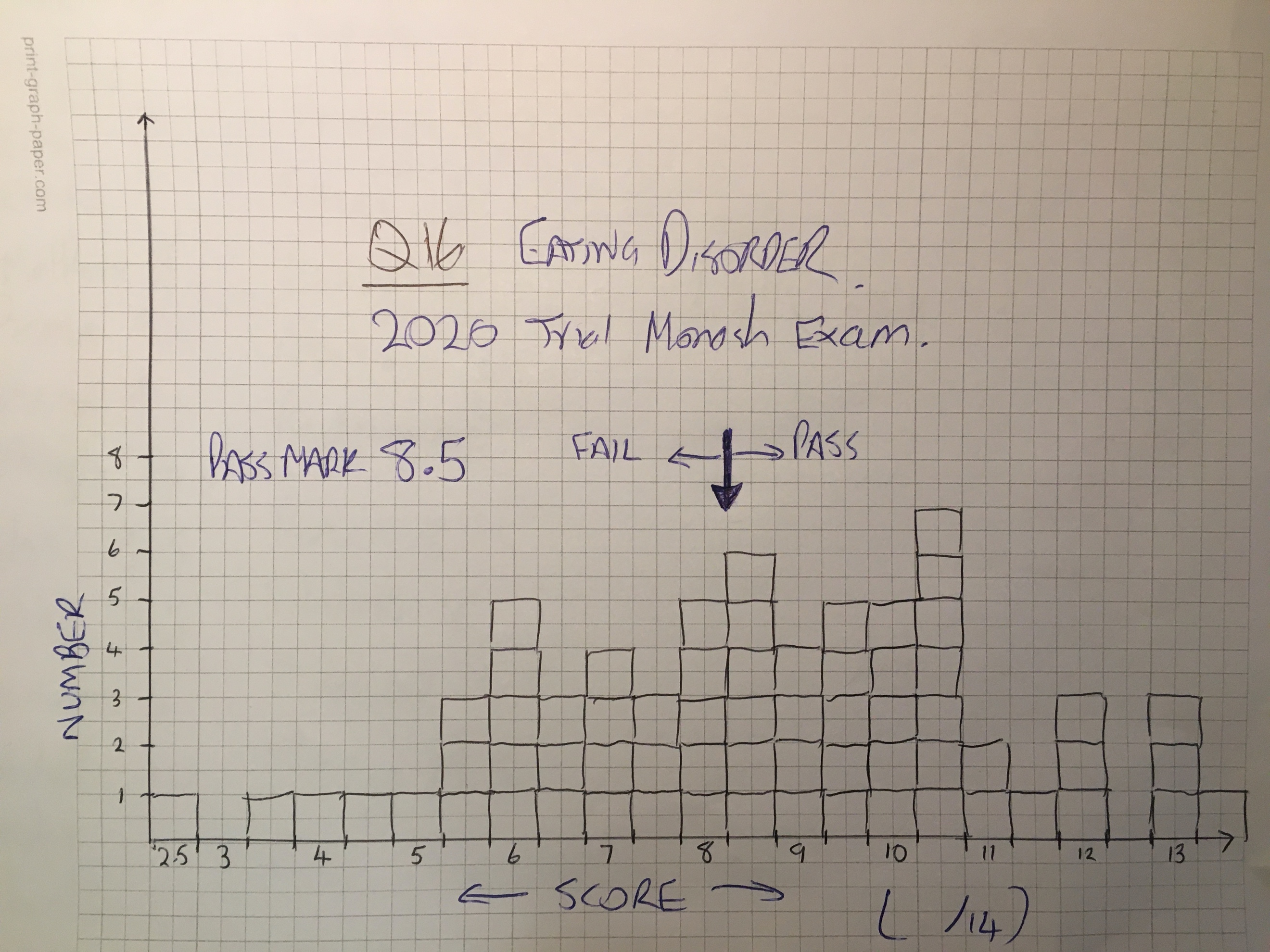 INVESTIGATIONABNORMALITYECGBradycardia/AF/prolonged QTc >.45sglucoseHypoglycaemia <3 – 3.5 or symptomaticU+E’sK <3.0, hypoNa if water loadingExtended electrolytes: Ca/Po4/MgHypophosphataemia Hypocalcaemia – mentioned in Dunne, reluctantly acceptedLFTsHypoalbuminaemia, malnutrition hepatitisVBGHypochloraemic Metabolic alkalosisUrineketonuriaCXRSigns of heart failureClinical featuresInvestigation findingscongestive heart failure/ tachypnoeaHypophosphataemiaperipheral oedemaHypokalaemiaNeurological: Confusion/seizures/encephalopathy/ peripheral neuropathyHaemolysisarrhythmiahypomagnesaemiaMyalgia/muscle weaknessEvidence of rhabdomyolysishyponatraemiaPulmonary oedema on CXR